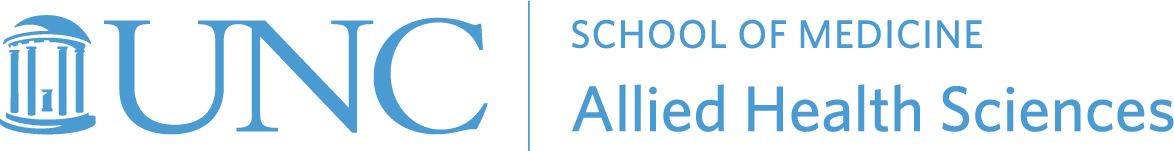 Preceptors of the Year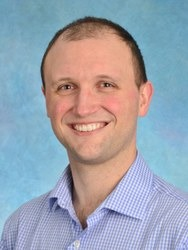 Jonathon Heath, MDDepartment of MedicineUNC Medical Center2017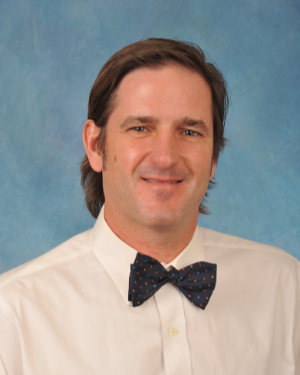 William Mills Jr., MD, MPHDepartment of PediatricsUNC Medical Center2018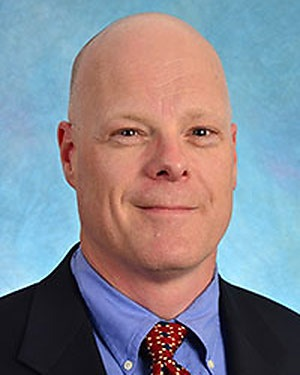 David Wayne Overby, MDDepartment of SurgeryUNC Medical Center2019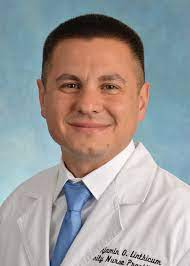 Benjamin Linthicum, DNP, FNPDepartment of Emergency MedicineUNC Medical Center2020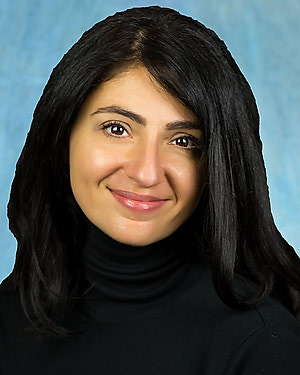 Jessica Curcio, MPAS, PA-C, FSVMDepartment of SurgeryUNC Medical Center2021